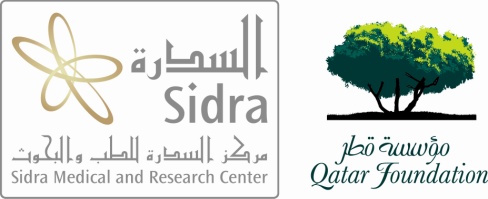 JOB DESCRIPTIONJOB DETAILSJOB DETAILSWork FamilyAllied HealthJob TitleSimulation Instruction SpecialistJob Identifier/Position #Job GradeDivision/DepartmentNursing & allied Health/SimulationPosition HolderPrepared on3 November 2011HR RepresentativeGeoff InstoneRevised on20 November 2013ORGANIZATIONAL PROFILE Sidra Medical and Research Center will be an ultra modern, all-digital academic medical center which is being designed and planned to the best international standards in sciences.  It will offer specialty care for women and children.Sidra’s Vision is:  “Sidra Medical and Research Center will be a beacon of learning, discovery and exceptional care, ranked among the top medical centers in the world”.Achieving this vision will encompass three essential missions:World Class:	*  Family Centered Care		*  Medical Education 		*  Biomedical ResearchPart of a collaborative effort entitled "one program in multiple institutions," Sidra will work closely with Weill Cornell Medical College in Qatar and Hamad Medical Corporation in regard to all three missions, raising the standard of health care throughout the country and providing valuable opportunities for research and learning.DEPARTMENT PROFILEJOB SUMMARY  The Simulation Instruction Specialist assists in planning educational programs, curriculum, services, equipment and supplies, simulation facilities, and staffing for Sidra’s Simulation Center in collaboration with other simulation team members.  The Simulation Instruction Specialist  is responsible for the design and piloting of scenarios, skills stations, and training sessions and the development of assessment tools at Sidra and in collaboration with external stakeholders.  The Simulation Instructor Specialist assists in simulation center commissioning activities, onboarding Sidra staff, and continuing education for practicing staff at Sidra as well as students from local clinical universities.DIRECT RELATIONSHIPS DIRECT RELATIONSHIPS Reports toSimulation Program ManagerDirect ReportsKEY ACCOUNTABILITIESWorks with the other simulation team members in various areas of Simulation Center development (facilities, educational and technological resources, equipment planning, procedures, staffing, etc.).Develops simulation-based educational programs in collaboration with the Sidra Education team and external stakeholders and pilots these to the highest educational standard within Sidra’s educational framework and local and regional guidelines.Along with clinical faculty and specialists, facilitates the delivery of simulation-based training sessions and other educational activities for formative and summative purposes.Plans and delivers, training sessions in relation to Sidra’s mission statement and promoting high standards of clinical care, advocating patient safety and teamwork.Develops pre-simulation training educational material.Develops assessment strategies for skills validation through various modalities, including computer-based assessment and Objective Structured Clinical Examinations (OSCEs).Uses and operates different simulation technologies including mannequins, task trainers, screen-based simulation, and virtual reality simulators.Works with Standardized Patients.Uses advanced digital AV systems, as well as Sidra’s CIS, LMS, ERP, and other systems related to work in the simulation center and education.Makes recommendations regarding the purchase of equipment, supplies, and materials required for the operation of the simulation center.Ensures the training delivered complies with the legal and regulatory requirements in Qatar, the Society for Simulation in Healthcare (SSH), and other simulation center accreditation requirements.Assists with commissioning of the simulation center and the process of onboarding of Sidra staff.  After onboarding, provides continuing education for Sidra staff and students of academic partners/affiliates.Develops educational standards and practice guidelines for the simulation center.Demonstrates the operation of equipment within the centre to other users.Provides and implements solutions to enhance the delivery of simulation-based education through technological developments and creation of artifacts, such as moulage.Ensures that current Health and Safety legislation is complied with and local codes of practice are followed.Adheres to Sidra’s standards as they appear in the Code of Conduct and Conflict of Interest policiesIn view of the developing and changing needs and opportunities within Sidra during this start-up phase, this position may be required to perform other duties as assigned and reporting relationships may vary.PHYSICAL ENVIRONMENTRequires ability to move, set up, and take down simulation and AV equipment.Driving to area hospitals, universities, and other offices may be required.Will involve operating simulators, computers, audiovisual, and other technical equipmentORGANIZATIONAL COMPETENCIESCulturePatient and customer focusCollaboration and teamworkCreativity and frontiering Continuous learning and professional growthRespects, and relates well to people from varied backgrounds, diverse world views, and is sensitive to group differencesDirectionPersonal ownershipIntegrityCapacity to DeliverTechnical and role specific knowledge and abilityAnalytical thinking and problem solvingResearch and innovationEffective communicationEngagement and partnership QUALIFICATIONS, EXPERIENCE AND SKILLS – SELECTION CRITERIA QUALIFICATIONS, EXPERIENCE AND SKILLS – SELECTION CRITERIA QUALIFICATIONS, EXPERIENCE AND SKILLS – SELECTION CRITERIAESSENTIALPREFERREDEducationBachelor’s Degree + 2 years experience in healthcare education or Diploma in healthcare-related field + 3 years healthcare education experience ExperienceCertification and LicensureCurrent licensure as healthcare practitioner (nursing, medicine, or allied health)Certification as an instructor in AHA Life Support Training (BLS, ACLS, etc.).Job Specific Skills and AbilitiesExcellent communication and interpersonal skillsDemonstrated understanding of principles of adult educationAbility to work independently and as part of a teamDemonstrated ability  in the development of a curriculumProficiency with Microsoft Office suiteFluency in written and spoken EnglishAPPROVALSAPPROVALSAPPROVALSRecommended by Hiring Manager:SignatureApproved by Human Resources:SignatureApproved by Director:SignatureDate:Date:Date: